Samira Roh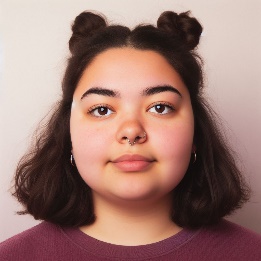 Rue de l’Eglise 183973 Venthône077 123 12 34samira.roh@edu.vs.chParcours scolaire2021 – 2024	Cycle d’orientation de Goubing, Sierre2017 – 2021	Ecole primaire à Miège puis VenthôneStagesavril 2023	Parcs et jardins, Ville de Sierre (1 semaine)août 2023	Pouces Verts paysagisme Sàrl, Sierre (2 semaines)LoisirsM’occuper du potager familial et des bacs de fleurs de la maisonPromener mon chien dans la natureLanguesFrançais	langue maternelleCréole	parlé courammentAllemand	connaissances scolairesAnglais	connaissances scolaires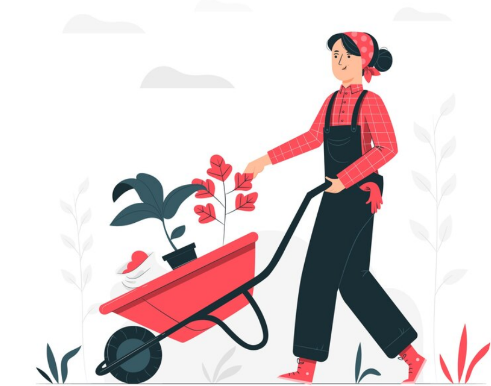 RéférenceMichel Perrenoud, formateur aux Parcs et jardins de Sierre078 123 45 67Samira RohRue de l’Eglise 183973 Venthône	Venthône, le 3 mars 2024077 123 12 34samira.roh@edu.vs.chJardinerie MétraillerAv. des Platanes 183976 NoësApprentissage d’horticultrice (paysagisme)Madame, Monsieur,J’ai vu votre annonce pour une place d’apprentissage d’horticultrice sur orientation.ch et je vous envoie aujourd’hui mon dossier de candidature.Je terminerai le cycle d’orientation l’été prochain, et je suis très motivée à apprendre le métier de paysagiste.J’ai grandi à Haïti avant de venir en Suisse, dans un village où les voisins avaient tous des jardins. J’aimais beaucoup m’amuser au milieu des plantes et cueillir les fruits et légumes.Ici, mes parents ont un grand potager, et j’adore aller y travailler : retourner la terre, planter les légumes, enlever les mauvaises herbes. J’ai aussi mis des bacs à fleurs sur le balcon depuis 2 ans, et je m’en occupe seule.J’ai fait 2 stages dans le paysagisme, et j’ai eu l’occasion de tondre des pelouses, tailler des arbustes, et préparer des plates-bandes. J’ai aussi beaucoup écouté les demandes des clients et les conseils que le patron leur donnait pour leur jardin, ce qui m’a beaucoup intéressée.J’aime être dehors et aller dans la nature avec mon chien. Le mauvais temps ne me gêne pas, et j’aime faire des travaux physiques.Je viendrai avec plaisir faire un stage pour vous montrer ma motivation à travailler chez vous.Dans l’attente de votre réponse, je vous présente, Madame, Monsieur, mes meilleures salutations.Samira RohAnnexes :CVCarnets de stageNotes du CO